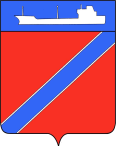 ПОСТАНОВЛЕНИЕАДМИНИСТРАЦИЯ ТУАПСИНСКОГО ГОРОДСКОГО ПОСЕЛЕНИЯТУАПСИНСКОГО РАЙОНА от 3.10.2016                                                                             № 1506   г. ТуапсеОб отмене постановления администрации Туапсинского городского поселения Туапсинского района от 04 августа2016 № 1213 «О предоставлении разрешения на условно разрешенный вид  использования земельного участка с кадастровым номером 23:51:0101004:2454, расположенного по адресу: Краснодарский край,             г. Туапсе, ул. Новороссийское Шоссе, 23» В соответствии с Градостроительным кодексом Российской Федерации, Федеральным законом от 6 октября 2003 года № 131-ФЗ «Об общих принципах организации местного самоуправления в Российской Федерации», Правилами землепользования и застройки Туапсинского городского поселения Туапсинского района, утвержденными решением Совета Туапсинского городского поселения от 24 сентября 2015 года № 43.2, рассмотрев протест Туапсинского межрайонного прокурора от 14 сентября 2016 года № 7-02-2016 на постановление администрации МО Туапсинское городское поселение Туапсинского района от 04 августа 2016 № 1213 «О предоставлении разрешения на условно разрешенный вид использования земельного участка с кадастровым номером 23:51:0101004:2454, расположенного по адресу: Краснодарский край, г. Туапсе, ул. Новороссийское Шоссе, 23»,                       п о с т а н о в л я ю:1. Постановление администрации Туапсинского городского поселения Туапсинского района от 04 августа 2016 № 1213 «О предоставлении разрешения на условно разрешенный вид использования земельного участка с кадастровым номером 23:51:0101004:2454, расположенного по адресу: Краснодарский край, г. Туапсе, ул. Новороссийское Шоссе, 23» отменить. 2. Отделу имущественных и земельных отношений (Винтер):1) в течение пяти рабочих дней со дня вступления в силу настоящего постановления в порядке информационного взаимодействия направить настоящее постановление в филиал Федерального бюджетного учреждения «Федеральная кадастровая палата Федеральной службы государственной регистрации кадастра и картографии по Краснодарскому краю» для внесения изменений в сведения государственного кадастра недвижимости в соответствии с пунктом 2 настоящего постановления;2) опубликовать настоящее постановление в газете «Мой Туапсе»;3) разместить настоящее постановление на официальном сайте администрации Туапсинского городского поселения Туапсинского района в сети «Интернет».3. Контроль за выполнением настоящего постановления оставляю за собой.4. Постановление вступает в силу со дня его подписания.  Исполняющий обязанностиглавы Туапсинского городского поселения                                                                       Е.М. Балантаева                                                                                                                                                        